EthiopiaEthiopiaEthiopiaEthiopiaSeptember 2030September 2030September 2030September 2030MondayTuesdayWednesdayThursdayFridaySaturdaySunday123456789101112131415New Year’s Day1617181920212223242526272829Finding of the True Cross30NOTES: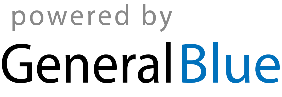 